               Муниципальное казенное общеобразовательное учреждение                                   Старопичеурская средняя школаРассмотрено и принято	                                          Утверждаюна педагогическом совете	                                              директор МКОУ Старопичеурской СШПротокол №	                                                             _____________ /Г.Р.Букина/от     .     .2021г	                                                                                  Приказ №          от  «      »  2021 г.                       Программа              лагеря труда и отдыха                       «РОСТОК»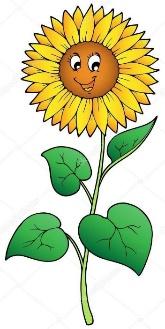 Составитель программы:Заместитель директора по ВР Афанасьева Эмма Аркадьевна                                                        2021 годСодержание программы.Информационная карта программы.Пояснительная записка.Актуальность программы.        На смену учебному году приходят летние каникулы. Это замечательная пора, когда дети имеют возможность снять психологическое напряжение, укрепить себя физически и морально, получить новые впечатления. Целостное развитие личности возможно при гармоничном развитии духовного и физического здоровья, что даёт основу для здоровья социального, адаптации личности в обществе и формирования активной жизненной позиции. В период летних каникул школа продолжает нести ответственность за формирование культуры здоровья, здорового образа жизни, а в итоге – за формирование целостной личности с активным созидательным отношением к миру. В последние годы возросло внимание к организации летнего отдыха и оздоровления детей. Летний отдых сегодня – это не только социальная защита, это еще и возможность творческого развития, обогащения духовного мира и интеллекта ребенка.         Организация школьных оздоровительных лагерей одна из интереснейших и важнейших форм работы со школьниками в летний период. Лагерь выполняет очень важную миссию оздоровления и воспитания детей. Пребывание в лагере – время получения новых знаний, приобретение навыков и жизненного опыта. Это происходит благодаря продуманной организованной системе лагерной смены. Основное содержание работы летнего школьного лагеря составляет спортивно - оздоровительная, познавательная, интеллектуальнотворческая, экологическая деятельность. Жизнь в лагере должна быть насыщенной, полезной, полной событий. Надо использовать все возможности для интересного и полезного общения ребят с взрослыми и между собой. И именно в лагере выявляется самоценность каждого ребёнка, осуществляется широкое приобщение ребят к разнообразному социальному опыту, к ценностям общественно-значимого досуга.Разработка программы продиктована:Повышением спроса родителей и детей на полноценный, организованный отдых школьников в условиях пришкольного лагеря;Модернизацией старых форм работы и введением новых;Использованием естественных оздоровительных факторов лета;Сбалансированным двухразовым питанием;Обеспечением преемственности в работе лагеря предыдущих лет.     На базе нашего общеобразовательного учреждения МКОУ Старопичеурской СШ этим летом открывается летний лагерь труда и отдыха «Росток» с двумя основными направлениями: экологическим и спортивно - оздоровительным.     Данная программа предусматривает организацию летнего отдыха детей в условиях школьного лагеря труда и отдыха и рассчитана на возраст от 14 до 16 лет. При комплектовании особое внимание уделяется детям из малообеспеченных, неполных, многодетных семей, а также детям, находящимся в трудной жизненной ситуации.    Основная идея программы лагеря «Росток» - представление возможностей для раскрытия творческих способностей ребенка, создание условий для самореализации потенциала детей и подростков в результате общественно полезной деятельности. Программа ориентирована на работу в разновозрастном детском коллективе. Смена рассчитана на 21 день, выходной день – воскресенье, общая численность детей 5 человек, 1 отряд.Целевой блок программыЦель: создание условий для полноценного летнего отдыха детей и одновременного экологического воспитания, и формирования у детей экологических знаний и умений в непосредственном общении с природой; укрепление физического, психического и эмоционального здоровья детей, воспитание экологической культуры, развития творческих способностей детей.Задачи:Использовать разнообразные формы и методы организации отдыха и оздоровления детей в условиях детского оздоровительного лагеря с дневным пребыванием;Организовать целенаправленную работу по оздоровлению детей, пропаганде здорового образа жизни;Развивать творческие способности детей, стремление активно участвовать в работе лагеря;Формировать гражданское сознание и патриотические чувства у детей;Формировать у детей активного и ответственного отношения к окружающей среде;Формировать навыки общения в коллективе, развивать умения быть толерантным по отношению к другим детям;Развивать и укреплять связь школы, семьи, учреждений культуры и др.Педагогические принципы программы.Программа летнего оздоровительного лагеря с дневным пребыванием детей и подростков опирается на следующие принципы:Принцип гуманизации отношений – построение всех отношений на основе уважения и доверия к человеку, на стремлении привести его к успеху. Через идею гуманного подхода к ребёнку, родителям, сотрудникам лагеря необходимо психологическое переосмысление всех основных компонентов педагогического процесса.Принцип соответствия типа сотрудничества психологическим возрастным особенностям учащихся и типу ведущей деятельности – результатом деятельности воспитательного характера в летнем оздоровительном лагере является сотрудничество ребёнка и взрослого, которое позволяет воспитаннику лагеря почувствовать себя творческой личностью.Принцип демократичности – участие всех детей и подростков в программе развития творческих способностей.Принцип дифференциации воспитания – дифференциация в рамках летнего оздоровительного лагеря предполагает:Отбор содержания, форм и методов воспитания в соответствии с индивидуально-психологическими особенностями детей.Создание возможности переключения с одного вида деятельности на другой в рамках смены (дня);Взаимосвязь всех мероприятий в рамках тематики дня; -Активное участие детей во всех видах деятельности.Принцип творческой индивидуальности – творческая индивидуальность – это характеристика личности, которая в самой полной мере реализует, развивает свой творческий потенциал.Этапы реализации программы.I этап. Подготовительный – июнь-июльЭтот этап характеризуется тем, что за 2 месяца до открытия пришкольного летнего оздоровительного лагеря начинается подготовка ко II смене лагеря. Деятельностью этого этапа является:Проведение совещаний при директоре и заместителе директора по воспитательной работе по подготовке школы к летнему сезону;Издание приказа по школе о проведении летней кампании;Разработка документации для деятельности пришкольного летнего оздоровительного лагеря с дневным пребыванием детей «РОСТОК», (план - сетка, положения, должностные обязанности, инструкции и т.д.);Подготовка материально - технического обеспечения;Подготовка методического материала для работников лагеря;Отбор кадров для работы в пришкольном летнем оздоровительном лагере;Прохождение медицинского осмотра работниками лагеря;II этап. Основной – августОсновной деятельностью этого этапа является:Реализация основной идеи смены;Проведение входящей диагностики детей и педагогов, организаторских и творческих способностей;Вовлечение детей и подростков в различные виды КТД;IІІ этап. Аналитический – августОсновной идеей этого этапа является:Подведение итогов смены;Рефлексия, обобщение опыта.Направления и виды деятельности.Программа носит комплексный характер и направлена на всестороннее развитие личности, реализацию взаимосвязанных процессов: воспитания, развития, оздоровления, социальной адаптации и самореализации.Программа предполагает использование разнообразных форм и методов организации отдыха, сочетания игровой и развивающей деятельности, разработку и реализацию тематических дней, максимальное включение детей в соуправление жизнедеятельностью лагеря и отряда.В программу работы с детьми входят следующие направления:Экологическое направлениеЦель: формирования у детей экологического сознания как совокупности представлений о взаимосвязях в системе «человек - природа».Формы работы:беседатрудовой десантэкологические акцииэкскурсиивикториныконкурсыСпортивно – оздоровительное направлениеЦель: укрепление здоровья детей, вовлечение детей в систематическое занятие спортом.Основные виды деятельности:ежедневная утренняя гимнастика различной тематики;беседы по профилактике табакокурения, алкоголизма, наркоманииэстафеты и соревнования;спортивные праздники;организация спортивно-массовых мероприятий;подвижные спортивные игры;Трудовое направлениеТрудовое воспитание есть процесс вовлечения детей в разнообразные педагогически организованные виды общественно полезного труда с целью передачи им минимума трудовых умений навыков, развития трудолюбия, других нравственных качеств, эстетического отношения к целям, процессу и результатом труда.Формы работы:Бытовой самообслуживающий труд (Самообслуживающая деятельность детей в лагере включает дежурство по лагерю, по отряду, уборку мусора на прилегающей к лагерю территории);Общественно значимый труд:трудовые акции,трудовые десанты,Познавательно – досуговое направлениеЦель: организация содержательной досуговой деятельности детей, развитие эстетического вкуса и коммуникативной культуры.В основе лежит свободный выбор разнообразных общественно-значимых ролей и положений, создаются условия для духовного нравственного общения, идёт закрепление норм поведения и правил этикета, толерантности.Досуговая деятельность – это процесс активного общения, удовлетворения потребностей детей в контактах. Творческой деятельности, интеллектуального и физического развития ребенка, формирования его характера.Формы работы:Игра;Конкурс;Викторина;Турнир;Просмотр фильма;Дискотека;Соревнование;ЭстафетыСодержание деятельности.Любая деятельность в лагере должна быть посильной и конкретной дляличности каждого ребёнка. Она должна быть привлекательной, соответствовать интересам личности, иметь чётко выраженный результат, содержать эффект новизны, способствовать творчеству и самостоятельности, допускать возможность вариативности в выборе способов достижений целей, удовлетворять потребности личности в самоутверждении.1. Спортивно – оздоровительная деятельность.На спортивно-оздоровительную деятельность в лагере отводится самое главное внимание. Одной из важнейших задач осуществления воспитательной работы в лагере является организация двигательной активности школьников, обеспечивающей им активный отдых и удовлетворяющей их естественную потребность в движениях. Основные виды физкультурно – оздоровительных мероприятий в режиме работы лагеря, организованного на базе школы, по продолжительности, формам и содержанию разделены на группы:утренняя гимнастика;игровые физические упражнения, подвижные игры и эстафеты; - массовые спортивно – оздоровительные мероприятия.Общей особенностью этих мероприятий и важнейшими условиями их проведения являются: отсутствие принуждения, преимущественно игровая направленность, свобода выбора и места проведения.Организация физкультурно-оздоровительных мероприятий возлагается на руководителя физического воспитания, на воспитателей и фельдшера.Утренняя гимнастика.С утренней гимнастики должен начинаться каждый день в летнем лагере. Продолжительность гимнастики не менее 10 - 15 минут в хорошую погоду на спортивной площадке, в непогоду в спортивном зале.Игровые упражнения, подвижные игры и эстафеты.Игры и эстафеты следует проводить, используя спортивную площадку, спортивный зал и стадион. Для этого воспитатели разработали тематический план на день. В играх и эстафетах принимают участие все дети.Массовые спортивно – оздоровительные мероприятия.Проводить День здоровья, Международный Олимпийский день, чемпионаты - Отдых в сельском доме культуры.Организаторы СДК вместе с воспитателями проводят различные КТД, организуют детские концерты, дискотеки для детей. Дети развивают свои творческие способности, учатся правильно вести себя на сцене перед публикой.Оздоровительные мероприятия проходят в медпункте.Медицинский работник ежедневно проводит осмотр детей и профилактические оздоровительные мероприятия («Минутки здоровья»)Организация питания детейПитание детей организуется на базе школьной столовой. Повар обеспечивает 2-х разовое питание, проводит витаминизацию детей.2. Экологическая деятельность.Экологическая деятельность в жизни лагеря представлена в форме коллективно-творческих дел. За их подготовку отвечает воспитатель во главе с командиром отряда.Коллективно-творческие дела развивают творческие способности детей. Через КТД удовлетворяются их потребности, связанные с расширением сферы общения. Тематика дней отображается в плане работы лагеря. (план прилагается)- Экологическая деятельность – это такие формы работы как интеллектуальные игры, конкурсы, викторины, экологические праздники и практическая деятельность: Экологический десант: «Живи, родник!», «Чистый берег» и др.Форма организации деятельности.Лагерь «РОСТОК» имеет свою атрибутику: флаг, гимн, девиз и знак отличия – галстук зелёного цвета. Каждый член летнего лагеря от начальника до воспитанника должен соблюдать Законы и Заповеди.Выполнение всех Законов и Заповедей предполагает сделать жизнь в лагере интересной и насыщенной, приносящей радость себе и другим.Летняя смена будет проходить в рамках тематической игры - путешествия «Экологическая тропа». В летнем лагере на 21 день отряд становятся экипажем со своим названием, девизом, символикой и атрибутикой, которые обсуждаются, выбираются и изготавливаются детьми. Экипаж путешествует по своему маршруту, который позволяет реализовать программу отряда. Экипаж выбирает командира. Воспитатель, а также иной педагогический персонал являются руководителями или организаторами экспедиции.      В начале смены экипаж получает маршрутный лист и подробный инструктаж по прохождению маршрута экспедиции. В ходе игры – путешествия проводятся заседания штаба, на которых подводятся ежедневные итоги. Ежедневно проводится линейка, на которой подводится итоги предыдущего дня, сообщаются новости о жизни в лагере «РОСТОК», дается план работы наступившего дня. Проводится награждение по текущим результатам.Каждый день ведётся рабочий дневник (фотоотчёт). В конце дня дети заполняют дневник, записывая в него положительные и негативные отзывы за день, благодарности, предложения. Ежедневно в конце дня ребята отмечают своё настроение на «Экран настроения».Кадровое обеспечение.Участниками программы являются дети младшего и среднего школьного возраста.Из числа детей старшего возраста организовывается актив самоуправления. Подбор педагогических сотрудников для работы в лагере осуществляется на добровольной основе из числа педагогов школы.Подготовку педагогического коллектива к реализации программы проводят авторы программы.В соответствии со штатным расписанием в реализации программы участвуют:Начальник лагеря – обеспечивает функционирование лагеря;Воспитатель – организовывает работу отряда;Работа с педагогическими кадрами в лагереознакомление педколлектива с должностными обязанностями и нормативно-правовыми документами;проведение ежедневных летучек для решения производственных вопросов; Функциональные обязанности сотрудников.Начальник лагеря:организует координирует и контролирует работу сотрудников лагеря;создает план работы пришкольного оздоровительного лагеря;обеспечивает безопасность жизни и здоровья детей и сотрудников лагеря;оформляет необходимые документы на открытие и функционирование лагеря;руководит работой воспитателей.Воспитатель:обеспечивает реализацию плана работыобеспечивает и отвечает за безопасность детей во время проведения культмассовых мероприятий;несет материальную ответственность за имущество, выданное на лагерь.Организация взаимодействия летнего  лагеря труда и отдыха «РОСТОК» с социумомПредполагаемые результаты.Результативность реализации Программы измеряется:Степенью укрепления и оздоровления детей;Созданием атмосферы сотрудничества и взаимодействия;Положительным отношением к трудовой деятельности, проявлением потребности работать в коллективе;Улучшением отношений в среде подростков, устранением негативных проявлений, искоренением вредных привычек;Созданием необходимых условий для оздоровления, отдыха и рационального использования каникулярного времени у детей, формированием у них общей культуры и навыков здорового образа жизни, экологической культуры.Фактор риска программы.Нежелание детей участвовать в том или ином мероприятии, снижение интереса. Необходимо выяснить причины, устранить их, найти индивидуальный подход к каждому ребёнку.Погодные условия могут сорвать часть мероприятий, проведение которых запланировано на улице. В этом случае возможна замена на одного мероприятия на другое или проведение данного мероприятия в помещении.Условия реализации программы.Нормативно – правовые условияПрограмма разработана с учетом следующих законодательных нормативноправовых документов:Конвенция о правах ребенка, ООН, 1991г.Положение о лагере дневного пребывания.Правила внутреннего распорядка лагеря дневного пребывания.Правила по технике безопасности, пожарной безопасности.Инструкции по организации и проведению туристических походов и экскурсий.Должностные инструкции работников.Санитарные правила о прохождении медицинского осмотра.Санитарно-гигиенические нормы.Заявления от родителей.Материально-техническое обеспечениеспортивная площадка, стадион и спортивный зал для проведения спортивных мероприятий и соревнований;Кабинеты для проведения отрядных мероприятий;компьютерный класс, Интернет-ресурсы, мультимедиа и видеооборудование;пришкольные участки, обеспечивающие возможность для трудового, экологического воспитания, опытно-исследовательской деятельности;игровая площадка;школьная столовая.школьная библиотекатерритория поселения.материалы для оформления и творчества детей.канцелярские принадлежности.Диагностика.Анализ дела и деятельности важнейший этап в организации любого дела. Он позволяет соотнести задачи, определяемые в процессе целеполагания, с результатом дела, наметить перспективы на будущее. Включение детей и в специально организованный анализ дел, деятельности, формирование у них навыков рефлексии – одно из важнейших условий развития личности в целом, а также лидерских качеств и ценностных ориентаций.Оцениваться будут все стороны участия детей в жизни лагеря: быт, порядок, дисциплина, участие в соревнования и общелагерных делах, количество и качество проведённых дел.В качестве критериев оценки эффективности и успешности реализацииПрограммы применяется следующий инструментарий:Список используемой литературы.1. Луговская Ю.П. Детские праздники в школе, летнем лагере и дома. Мы бросаем скуке вызов. (Серия «Школа радости».) – Ростов на/Д: Феникс, 2002г.2. Гинзбург Ф.В. Детский загородный лагерь / Ф.В. Гинзбург, Ю.Ф.Гинзбург. – Ростов н/Д: Феникс, 2005г.3. Марфина С.В. Летний лагерь от А до Я / С.В.Марфина; худож. Е.А.Афоничева. – Ярославль: Академия развития, 2007г.4. Панфилова Н.И., Садовникова В.В. 35 суббот плюс каникулы: Сценарии школьных праздников. – М.: Новая школа, 2001г.5. Загородный летний лагерь. 1 – 11 классы / Сост. С. И. Лобачева,В.А.Великородная, К.В.Щиголь. – М.: ВАКО, 20066. Лето. Каникулы. Лагерь / Под ред. С.А. Шмакова. – Липецк, 1995г.7. Пакилева Н.П., Кузнецова Л.В., Коржова Н.Б., Павлова Л.Н. Решаем и планируем вместе: Методическое пособие в помощь организаторам летнего отдыха. – М.: НИИ семья, 1998г.8. О летнем отдыхе, и не только / Под ред. Ю.П.Кудинова. – М.: НИИ семья, 1997г.9. Афанасьев С.П. Весёлые каникулы: Настольная книга воспитателя. - М.: АСТ – Пресс КНИГА, 2004г.10. Журнал «Классный руководитель».11. Журнал «Вожатый».План работы летнего лагеря труда и отдыха«РОСТОК»Август 2021г.ПРИЛОЖЕНИЕ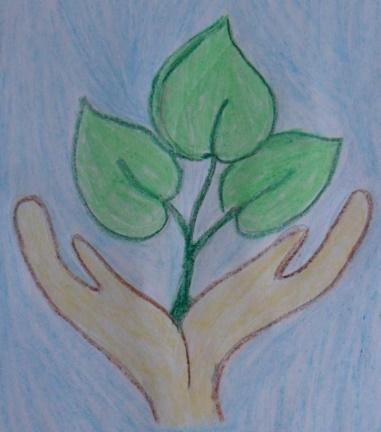 Название лагеря:«РОСТОК»РАСТЁМ!ОЗДОРАВЛИВАЕМСЯ!СОРЕВНУЕМСЯ!ТРУДИМСЯ!ОБЕРЕГАЕМ!КРЕПНЕМ!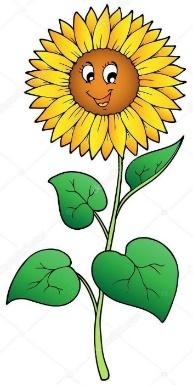 Эмблема:Символ программы «РОСТОК» представляет собой зелёный росток подсолнуха. Росток – это символ жизни и развитие ребёнка, руки – руки детей и взрослых, которые оберегают, трудятся, творят. (детский рисунок)Девиз: Живи «РОСТОК»,Расти «РОСТОК»И превратишьсяТы в цветок!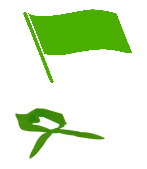         Флаг:        Знак отличия: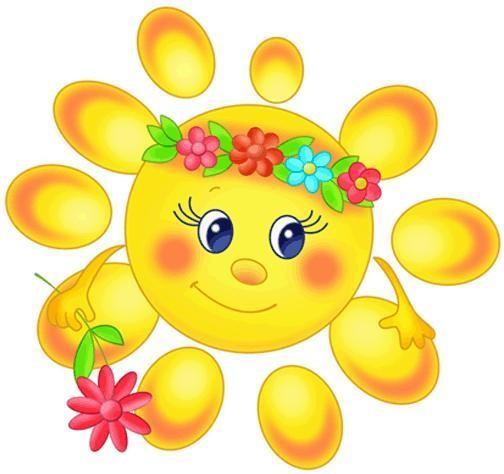         Гимн: Музыка: А. ОстровскогоСолнечный круг, поле и луг Всюду леса зеленеют,Речка шумя, резво течёт.И вся планета поёт.Припев:Пусть всегда будет солнце!Пусть всегда будет небо!Пусть всегда будет мама!Пусть всегда буду я!Ты, человек, в ответе навекЗа всю природу планеты!Пусть все леса, реки, луга Чистыми будут всегда!Припев:Если здорова будет земля,Будет цела вся природа –И человек навсегдаБудет счастливым тогда!Припев:Солнечный свет, озеро, лес Это деревня  родная!Эко - Прогресс-Лагерь чудесВсё сохраним, сберегая!Клятва:Я, вступая в ряды детской организации «РОСТОК», перед лицом своих товарищей торжественно обещаю: - быть честным и справедливым;уважать своих сверстников и взрослых;активно участвовать в делах организации; - беречь и охранять богатство своей страны;стать достойным гражданином России.Наши законы:Закон точного времени.Закон доброты.Закон порядочности. Закон дружбы.Закон безопасности.Закон взаимовыручки.Наши заповеди:Человек - часть природы, а не её властелин.Один за всех и все за одного.Порядок, прежде всего.Все делай творчески, а иначе зачем?Даже если трудно, доведи дело до конца.Чистота – залог здоровья.Примерные речевки:Спортивная речевка(из журнала «Вожатый») - Мы идем на стадион.Отряд наш будет чемпион.Мускулы сильные (говорят мальчики).А сами мы красивые (говорят девочки).Кто задору, солнцу рад?Эй, спортсмены, стройтесь в ряд!А команда есть?Есть!Капитаны здесь?Здесь!Выходи скорей на полеПоддержать отряд и честь!На пути в столовуюСобирайся, детвора!На обед нам всем пора.Там оладьи с пылу, с жару,Суп, котлетки здесь на пару!Бери ложку, бери хлебИ садись-ка за обед!До чего блюда вкусны!И съедим их быстро мы.На зарядку!(журнал Вожатый»)На зарядку выходи!На зарядку всех буди.Все ребята говорят:Физзарядка – друг ребят!Физкультурничек – ребенок,Набирайся-ка силенок!Физзарядка по утрамНе во вред – на пользу нам.Левая, правая, бегая, плавая.Вырастем смелымНа солнце загорелыми!Календарь знаменательных дат«Дерево настроения»Красный – классный день!Зеленый – очень хороший день!Жёлтый – день как день.Синий – скучный день.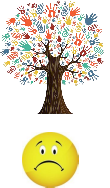 Каждый ребёнок рисует на альбомном листе бумаги знак (ладошку или листочек дерева определенного цвета) своего настроения, и ежедневно приклеивает на большое дерево, на листочке записывается дата:Экран настроенияЛагерь Труда и Отдыха «РОСТОК»Раздел программыСтраницыИнформационная карта программыПояснительная запискаЦель и задачи программыАктуальность, новизна программыПедагогические принципы программыЭтапы реализации программыНаправления и виды деятельностиСодержание деятельностиФорма организации деятельностиУчастники программы. Кадровое обеспечение.Работа с педагогическими кадрами в лагере.Взаимодействие пришкольного оздоровительного лагеря «РОСТОК» с социумомПредполагаемые результатыФактор риска программыУсловия реализации программыДиагностикаСписок используемой литературыПлан деятельности  лагеря труда и отдыха «РОСТОК»Приложение1Полное название программыПрограмма  летнего  лагеря труда и отдыха «Росток»  на базе МКОУ  Старопичеурской СШ 2Цель программыСоздание благоприятных условий для укрепления здоровья и организации досуга учащихся школы в летний период.3Направление деятельностиФизическое, духовное, патриотическое развитие детей средствами игры, коллективных творческих дел, познавательной и трудовой деятельности.4Краткое содержание программыПрограмма содержит: мероприятия, реализующие программу, ожидаемые результаты и условия реализации, приложения.5Автор программы Заместитель директора по ВРАфанасьева Эмма Аркадьевна6Образовательное учреждение, представившее программуМКОУ Старопичеурская СШ7Адрес, телефонУльяновская область, Павловский район, село Старый Пичеур, улица Школьная, д.18Место реализацииПришкольный летний оздоровительный лагерь с дневным пребыванием при МКОУ Старопичеурской СШ9Участники программыОбучающиеся школы10Возраст обучающихся, количествос 14 до 16 лет , 5 человек11Сроки проведения, количество сменавгуст, 2021 годаIII смена, продолжительность смены 21 деньМУК Старопичеурский СДКФАП                                                   Старопичеурская сельская библиотека	Летний лагерь труда и отдыха «РОСТОК» Спортивная площадкаМОУ ДОД ЦРТДЮ     Школьная библиотекаВводная диагностикаНачало смены. Выяснение пожеланий и предпочтений, первичное выяснение психологического климата в детских коллективах: - анкетированиетренинговое занятие с педагогом «Расскажи мне обо мне»;занятия с педагогом-психологом;беседы в отрядах;планерки администрации лагеря и воспитателей.Пошаговая диагностикаСмайлики по результатам мероприятий и дел лагеря.Беседы на отрядных сборах.Итоговая диагностикаТворческий отзыв (Рисунок «Вместе мы»)АнкетированиеБеседы в отрядахДЕНЬМЕРОПРИЯТИЕ1 день02.08.2021«Открытие лагеря» 1.Организационное мероприятие «Расскажи мне о себе» (приём детей, знакомство с режимом дня). Линейка. 2.Инструктаж по ТБ (поведение в лагере, безопасное пребывание в лагере, режим дня, санитарно -  гигиенические требования, поведение в столовой, питьевой режим) 3. Конкурс «Что ты знаешь о родном селе Старый Пичеур?»2 день03.08.2021«День знакомства»1. Трудовой десант (Работа на пришкольном участке)2. Оформление отрядного уголка «Подсолнух».  Выбор актива, песни, эмблемы3. Коллективная работа «Дерево дружбы»4. Военная викторина (Ко дню ВДВ) 3 день04.08.2021«День Мастеров»1. Зарядка на свежем воздухе. Тематическая физ. минутка2. Операция «Уют»3. Игра «Я здоровье сберегу, сам себе я помогу!»5. Коллективная работа «Экран Настроения»4 день05.08.2021«День олимпийцев»1. Минутка здоровья «Закаливание»2. Беседа «Осторожно огонь»4. Дневник 32-ой летней олимпиады в Токио5 день06.08.2021День «Толерантности»1. Трудовой десант (Уборка территории)2. Круглый стол «Толерантность-путь к миру», конкурс рисунков «Мы разные, но мы вместе»3. Занятия по интересам. Игра в волейбол.6 день07.08.2021День «Спасайкина»1. Акция «Чистый двор»2. «Мой друг велосипед» конкурсная программа на территории школы.3. Экскурсия в ПЧ -78  4. Игра в мини - футбол7 день09.08.2021«День малой Родины»1. Трудовой десант2.Экскурсия в школьный исторический музей «История нашего села Старый Пичеур»3. Викторина «Знай и люби свой край»4. «Школа» скакалки.8 день10.08.2021«День права»1.Трудовой десант2. Операция «Парк моего детства»3.  Встреча  уполномоченным участковым полицейским. Беседа по правовому воспитанию «Я имею право»4. Игра в баскетбол.9  день11.08.2021«День Дружбы»1. Трудовой десант (Работа на пришкольном участке)2. Беседа: «Первая помощь при ранах»3. Познавательная игра «Я –гражданин России»4. Конкурс рекламных листовок «Скажи жизни-ДА!»10 день12.08.2021«День эколога»1. Трудовой десант (Работа на пришкольном участке)2. Экологический десант3. Устный журнал «Земля наш дом- не мусори в нём»4. Игра «пионербол»11 день13.08.2021«Наши четвероногие друзья»1. Трудовой десант2.  Беседа «Мой любимый питомец»3.  Конкурсная программа: «Веселыми тропинками лета».4. Игра в настольный теннис.12 день14.08.2021«День спорта»1.Трудовой десант2.Конкурсная программа ко дню физкультурника «»Быстрее! Выше! Сильнее!»(сдача нормативов ГТО)3. Минутка здоровья «Оказание первой помощи при ожогах»13 день16.08.2021«День этнографии»1. Трудовой десант 2. Этнографический конкурс «Калейдоскоп народных игр» 3. Минутка здоровья «Зеленая аптека»4. Подвижные игры с мячом.14 день17.08.2021«Таланты среди нас»1. Трудовой десант2. Конкурсная программа «Слабо?»3.Игра в минифутбол15 день18.08.2021«День семьи»1. Трудовой десант2. Час общения «Мои семейные реликвии»3. Конкурс рисунков «Моя семья»16 день19.08.2021«День ЮИД»Трудовой десантВикторина «Пешеход и дорога»Минутка здоровья «Оказание первой помощи при переломах.Эстафеты и игры.17 день20.08.2021«День мира и добра»Трудовой десант Викторина «Никто не забыт, ничто не забыто».Акция «Обелиск»Игра в настольный теннис18 день21.08.2021 «До новых встреч»1.Итоговое анкетирование, беседы по предупреждению ДТП  и ПБ, безопасности на воде.Заполнение экрана настроения, обмен впечатлениями о смене3.Закрытие лагерной смены «Праздничный концерт»27 июняДень молодёжи (праздничный день)29 июняДень партизан и подпольщиков (памятная дата)30 июняДень экономиста3 июляДень ГАИ (ГИБДД МВД РФ)Первое воскресенье июляДень работников морского и речного флота7 июляДень победы русского флота над турецким флотом в Чесменском сражении (день воинской славы России)Чесменское сражение (тур. Çeşme Deniz Savaşı) - морское сражение 24-26 июня (5-7 июля) 1770 года возле и в Чесменской (тур. Çeşme) бухте между русским и турецким флотами.  7 июля является Днём воинской славы России - День победы русского флота над турецким флотом в Чесменском сражении.8 июляДень семьи, любви и верности(всероссийский праздник)10 июляДень победы русской армии под командованием Петра Первого над шведами в Полтавском сражении (1709 год) (день воинской славы России)Полтавская битва - крупнейшее сражение Северной войны между русскими войсками под командованием Петра I и шведской армией Карла XII. Состоялась утром 27 июня (8 июля) 1709 года (28 июня по шведскому календарю) в 6 верстах от города Полтава на Украине (Левобережье Днепра). Разгром шведской армии привёл к перелому в Северной войне в пользу России и к концу господства Швеции в Европе.17 июляДень этнографа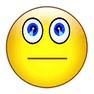 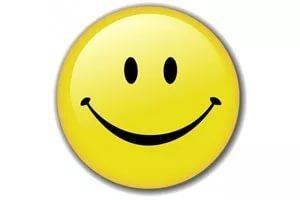 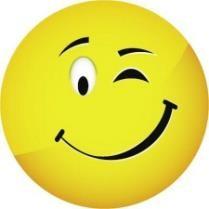 АВГУСТАВГУСТАВГУСТАВГУСТАВГУСТАВГУСТАВГУСТАВГУСТАВГУСТАВГУСТАВГУСТАВГУСТАВГУСТАВГУСТАВГУСТАВГУСТАВГУСТАВГУСТ23456791011121314161718192021Бурлакова СофьяЛифанова Мария Курышева НатальяБорисов КириллПопова Ольга